Allwedd Fy Nyluniad Stryd Llesol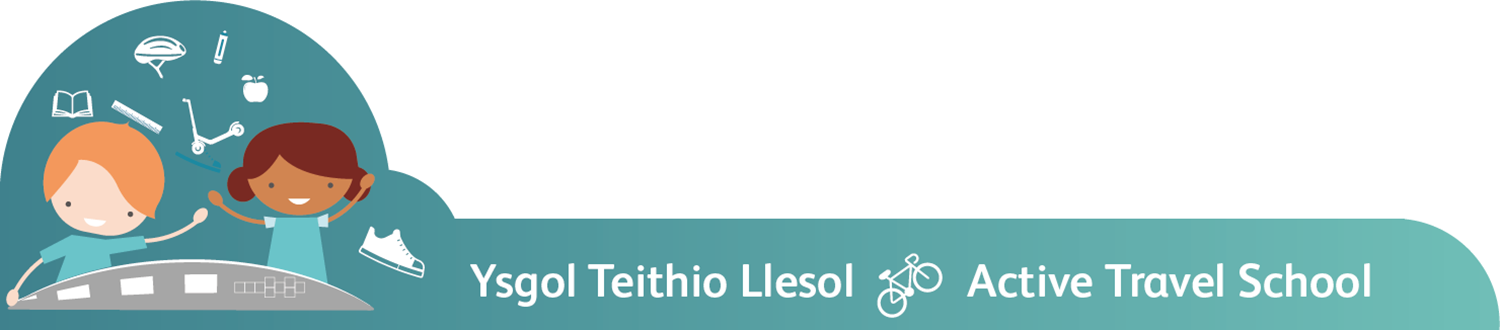 